          ЙЫШЁНУ                                                                  РЕШЕНИЕ    18.03.2022 № 15-05                                                                         18.03.2022 № 15-05       К\ке= поселок.                                                                      поселок Кугеси                                                                         Собрание депутатов Чебоксарского района РЕШИЛО:Ходатайствовать перед Главой Чувашской Республики о представлении Васильева Михаила Николаевича и Васильевой Ольги Яковлевны к награждению орденом «За любовь и верность» за заслуги в укреплении института семьи и достойное воспитание детей. Чёваш Республикин Шупашкар район.н депутач.сен Пухёв.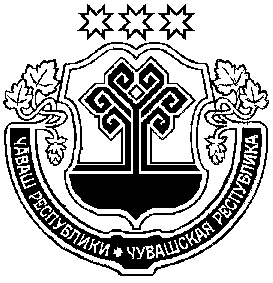 Собрание депутатовЧебоксарского районаЧувашской РеспубликиО ходатайстве о представлении  Васильева М.Н. и Васильевой О.Я. к награждению орденом «За              любовь и верность»Глава Чебоксарского районаВ.И. Михайлов